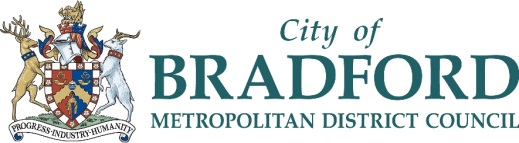 Education Safeguarding Attendance Team - Referral Form LA and Police welfare visitsPlease be aware information will be treated as sensitive but may be shared with the parents/carers.Pupil Information:Parent/Carer Contacts:Family Members (parents/carers, siblings and other significant people in the household)Agencies Involved:Required information Please state when the child was last seen?  Please provide a detailed chronology of actions: Please provide any other information you feel will support the referral: It is expected that parents/carers are informed by school of this referral in writing Referrer Details:Pupil name:hdihdhdihdhdihdSchool:AKA:Gender:DOB:Year Group:Ethnic       Origin:Address:Postcode:Name:Landline/mobile/email address:Name:Landline/mobile/email address:NameRelationshipSchool/Address if different AgencyWorker NameContact numberECHPYesNoUnknownLooked after childYes HistoricNoUnknown Child Protection PlanYes HistoricNoUnknownChild in NeedYes currentHistoricNoUnknownEarly HelpYes currentHistoric NoUnknownAre there any Safety Issues for staff visiting the home?Yes (outline below)Yes (outline below)NoUnknownSchool NameReferred by:Role:Signed:Date:Tel: